Здравствуйте!Задача № 1Сделать отчет «по заявкам клиентов»За основу берется журнал, в который выводятся все проведенные заявки клиента. Отбор данных и внешний вид проведен в файле экзель.В начальном отборе присутствуют следующие переменныеВременной интервал. (по умолчанию с начала года по настоящее число. Присутствует возможность записывать измененные временной интервал).Выбор клиента (по умолчанию – все клиенты)Операция (по умолчанию все операции. Виды операций «реализация» и «передача на комиссию»Автор документа заявка клиента (по умолчанию – все)Комментарий (тут идет выборка по указанному слову или фразе, которая указана в комментарии документа заявка покупателя.Табличная частьПервые семь колонок – с ними все просто, начну с восьмой колонки. Речь идет о подчиненных документах документа «заявка клиента»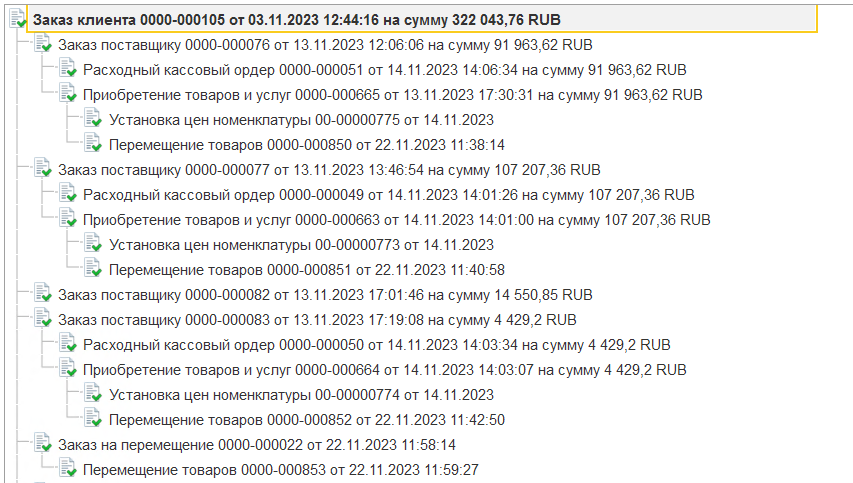 В колонке 8 выводится сумма всех проведенных подчиненных  документов "Заказ на перемещение".В колонке 9 выводится сумма всех проведенных подчиненных документов "Заказ поставщику"В колонке 10 выводится разница между суммой документов  "Заказ поставщику" и "Приобретением товаров и услуг"из таблицы подчиненных документов.В колонке 11 выводится сумма в проведенных подчиненных  документах "Заказ поставщику"  и "Заказ на перемещение" (другими словами сумма сумм документов в колонках 8 и 9).В колонке 12 выводится разность значений 6 и 10 (положительное число выводится зеленым цветом, отрицательное – красным, ноль выводится черным).Важно – в таблице при клике на поле «операция» - проваливаемся в документ «заявка клиента» на раздел «товары»Есть возможность печати этой таблицы.Все численные колонки суммируются. Жирным текстом печатаются суммы колонок 6, 11, 12Задача №2 В документах «Заказ на перемещение» и «перемещение товаров» в закладке товары добавить столбцы цена и стоимость, а так же выводить сумму документа. Если это сделать сложно, просто на закладку товары выводится сумма этих документов и сделать печатную форму, которая выводит эти параметры.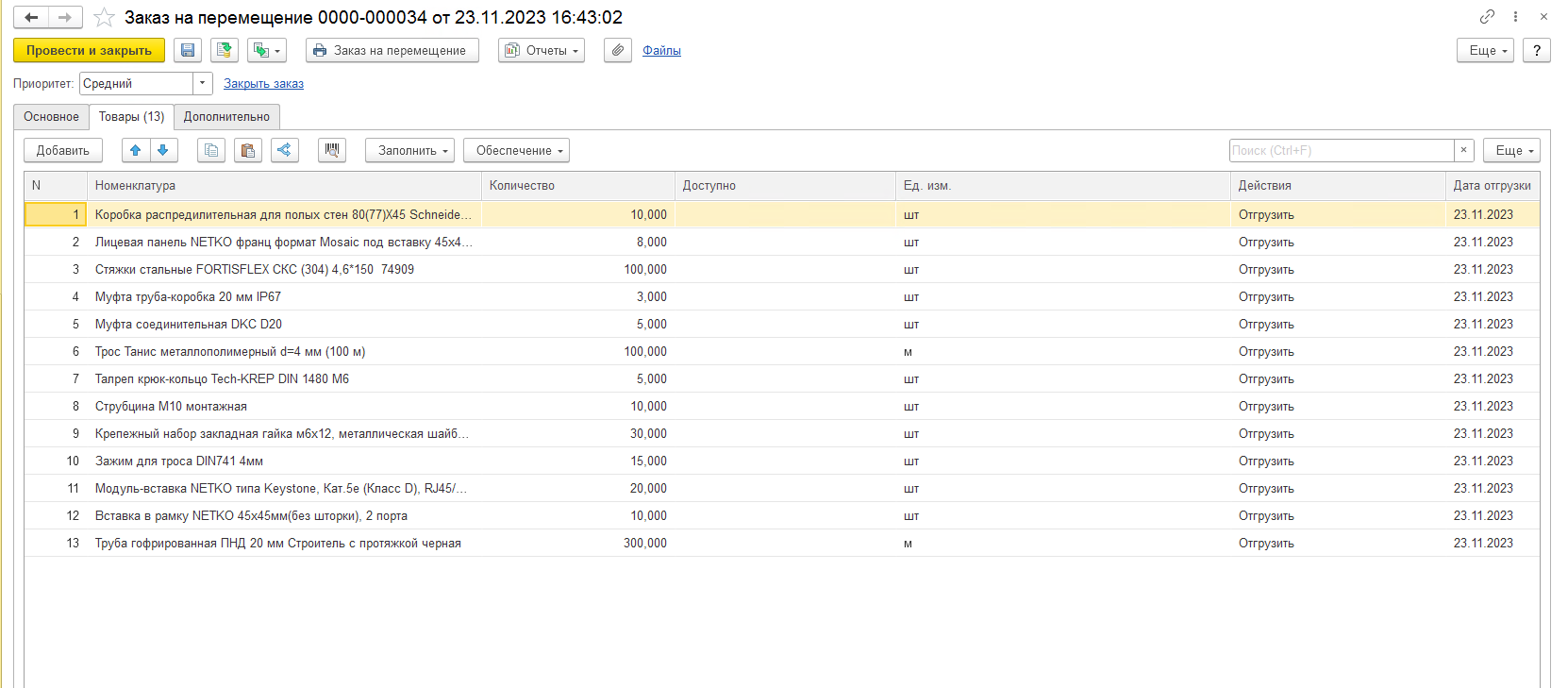 